EWANGELIAMt 21, 28-32Nawrócenie prowadzi do zbawieniaSłowa Ewangelii według Świętego MateuszaJezus powiedział do arcykapłanów i starszych ludu:
«Co myślicie? Pewien człowiek miał dwóch synów. Zwrócił się do  pierwszego i rzekł: „Dziecko, idź i pracuj dzisiaj w winnicy”. Ten odpowiedział: „Idę, panie!”, lecz nie poszedł. Zwrócił się do drugiego i to samo powiedział. Ten odparł: „Nie chcę”. Później jednak opamiętał się i poszedł. Który z tych dwóch spełnił wolę ojca?» Mówią Mu: «Ten drugi».Wtedy Jezus rzekł do nich: «Zaprawdę, powiadam wam: Celnicy i nierządnice wchodzą przed wami do królestwa niebieskiego. Przyszedł bowiem do was Jan drogą sprawiedliwości, a wy mu nie uwierzyliście. Uwierzyli mu zaś celnicy i nierządnice. Wy patrzyliście na to, ale nawet później nie opamiętaliście się, żeby mu uwierzyć».Oto słowo Pańskie.01.10.23            XXVI niedziela zwykła 1. Otrzymaliśmy z Rządowego Programu Odnowy Zabytków dofinansowanie w łącznej wysokości 800tys. zł., na renowację kaplicy na cmentarzu i parkanu postseminaryjnego. W związku z tym w imieniu całej parafii składamy serdeczne podziękowanie Rządowi Rzeczpospolitej za objęcie swoją troską, w ramach programu  Polski Ład, potrzeb naszej parafii.    2. Dzisiaj po Mszy o godz. 9.30 w kościele spotkanie młodzieży przygotowującą się do przyjęcia sakramentu bierzmowania – klasy VIII i wyjątkowo druga katecheza chrzcielna również w kościele. 3. Dzisiaj rozpoczynamy nabożeństwa październikowe, które będą̨ odprawiane na pół godziny przed Mszą wieczorową, natomiast w niedziele po Mszy Świętej o g. 11.30. Od dzisiaj Msze św. wieczorowe o godz. 17.00. 4. W następną niedzielę będziemy gościli przedstawiciela WSD, który wygłosi Słowo Boże i zbierze ofiary przeznaczone na WSD.  5. Trwa zbiórka darów w naturze na WSD w Siedlcach i Caritas  w  Białej  Podl.. Zbiórka potrwa do soboty (7 października). Prosimy o zorganizowanie takiej zbiórki i złożenie darów w budynkach parafialnych. Wśród darów pożądane są warzywa, ziemniaki i owoce, a nawet zboże.6. W tym tygodniu I-czwartek, piątek i sobota miesiąca. Wystawienie Najświętszego Sakramentu i adoracja od godz. 16.00 . Wyjazdy do chorych w pierwszy czwartek miesiąca od godz. 9.00.7. W najbliższy piątek o g.16.00 spotkanie z ministrantami w zakrystii ministranckiej.8. We wtorek różaniec poprowadzą dzieci klas IV, które przystąpiły w tym roku do I Komunii.9. W zakrystii są do nabycia kalendarze rolników, w cenie 35zł.10. Bóg zapłać za ofiarę na tabernakulum: Bezimiennie z Nowego Pawłowa – 200zł., rodzina Melaniuków z Klonownicy – 500zł., Bezimiennie z ul. Naruszewicza – 100zł., 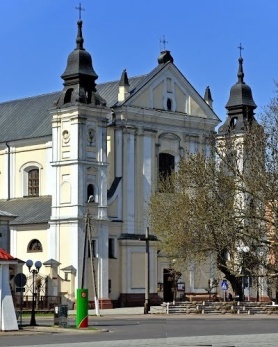 01.10. 2023 r.W CIENIU BazylikiPismo Parafii Trójcy św. w Janowie Podlaskim-do użytku wewnętrznego-PONIEDZIAŁEK – 02 październikaPONIEDZIAŁEK – 02 października7.001.+ Roberta (r.), Annę i Stanisława Karneckich, Helenę i Klemensa Gryglasów.2.Dz.bł. w int. wnuków Michała, Kacpra, Anastazję, Aleksandrę – of. dziadkowie. 17.001. +Mariannę Kociubińską – greg. 2 – of. mąż z dziećmi. WTOREK – 03 październikaWTOREK – 03 października7.00 1. +Krzysztofa (r.), Sabinę, Mieczysława i Henrykę Ziomkowskich – of. Teresa Ziomkowska.2.Dz.błag. o Boże błog., potrzebne łaski dla Teresy Plażuk z racji imienin – of. koleżanki. 17.001.Dz.bł. w 18 rocznicę urodzin Natalii.2. +Mariannę Kociubińską – greg. 3 – of. mąż z dziećmi3.+Henryka Zielińskiego (3r.), Mariana Pykacza (1r.), - of. Helena i Andrzej Pykacz z rodziną.ŚRODA – 04 październikaŚRODA – 04 października7.00 1. +Mariannę Kociubińską – greg. 4 – of. mąż z dziećmi2.+Franciszka(r.), Zofię, Helenę, Henrykę i Piotra.17.001.W intencji uczestników nowenny do MBNP.2.+Władysławę i Henryka Filipiuk.3.+Jana Danieluka – of. rodzina Turów. Czwartek –05 października Czwartek –05 października 7.001. O powołania kapłańskie i zakonne.2. +Mariannę Kociubińską – greg. 5 – of. mąż z dziećmi17.001.+ Dariusza Kwaśnego (1r.) – of. żona z dziećmi.2. +Józefa (r.), Zbigniewa – of. Franciszka Hrrdyjewicz.3.+Siostry z KRK i ich rodzin – zel. Haliny Chomiuk.PIĄTEK – 06 październikaPIĄTEK – 06 października7.001.+Mariannę Kociubińską – greg. 6 – of. mąż z dziećmi 2.+Sisosrty z KRK i ich rodzin z Nowego Pawłowa zel. Zofii Mamruk.3.+Kazimierę ( 23r.), Jana zm. z rodz. Kapłanów i Kotlarczuków. 17.001. Dz.błag. w 6 r. urodzin Kazimierza o Boże błog., opiekę MB.2.Dz.błag., w int. Artura z racji imienin. SOBOTA – 07 październikaSOBOTA – 07 października7.001. +Mariannę Kociubińską – greg. 2 – of. mąż z dziećmi2. O Boże błog., opiekę MB dla Elżbiety i Janusza z racji 18 r. ślubu i dary Ducha Św., dla Andrzeja z racji urodzin, oraz Teresy z racji imienin – od. Rodzina. 17.001.+ Mieczysława Bojara (1r) – of. rodzina. NIEDZIELA –08 październikaNIEDZIELA –08 października8.001.+Jana Krzesiaka – of. syn z rodziną. 9.301.+Józefa Podskoka (19r.)- of. żona Maria  z rodziną i dziećmi.2.Dz.błag. w 2 r. ślubu Ewy i Ireneusza Orzechowskich oraz o zdrowie dla ich synka Franciszka. 11.301. Za parafian2.+Mariannę Kociubińską – greg. 8 – of. mąż z dziećmi3.+Józefa (10r.), Aleksandra, Bronisławę, Barbarę, Stanisławę, Jana, Reginę, zm. z rodz. Bechtów i Owerków. 17.001. +Kazimierę (23r.), Jana, zm. z rodz. Kapłanów i Kotlarczuków.  